       REPUBLIKA HRVATSKAPRIMORSKO-GORANSKA ŽUPANIJA    OPĆINA MATULJI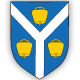              Općinski načelnikKLASA: 602-01/20-01/0023URBROJ: 2156/04-03-01-6-20-0010Matulji, 18.12.2020.Temeljem članka 7. Odluke o stipendiranju učenika srednjih škola SN PGŽ 35/10, 41/10, 31/13 i 24/16 i na osnovu prijedloga Povjerenstva za provedbu natječaja, donosim sljedećuODLUKU O DODJELI SREDNJOŠKOLSKIH STIPENDIJAUtvrđuje se konačna lista kandidata za dodjelu stipendija u školskoj godini 2020/2021. :Ova Odluka objaviti će se na oglasnoj ploči i web stranicama Općine Matulji.Protiv ove Odluke ne može se izjaviti žalba već se može pokrenuti upravni spor.NačelnikMario ĆikovićRBIME I PREZIME1DARIO STIPANIĆ2KRISTI KINKELA3NENSI IVANIČIĆ4FILIP VRANJEŠ5ANDRE MEDVEDIĆ6ŠPELA KRNIĆ7AMBER ZEMBO8NINA TURKOVIĆ9NATALI IVANIĆ10ORIJANA AFRIĆ11IVA MARTINIS12TIN MIJATOV13LUKA RUŽIĆ14DOROTEA BLAŽIĆ15ZORA DORIČIĆ16KARIN BRAJDIĆ17PAOLA GRUS18ANNA GUDOVIĆ19JANA VRANIĆ20IVANA RADETIĆ21TIAN FRLAN22EMA GOMAZ23MARTA ŠIMIĆ24LUCIJA MILOHNIĆ25NATALI RADOVIČ26ANTONIA GAUŠ27MAURO MOHOROVIČIĆ28IVAN VUKELIĆ29ROKO BAĆIĆ30MAJA TRAVAŠIĆ31PETRA GUDOVIĆ32NIKA BUJADILOVIĆ33MATEO KUZMIĆ34NIKO ŽIVANOVIĆ35ANTONIO DIZDAR36MIHAELA TURKOVIĆ37MIHAEL FRLAN38MATEA KRULJAC39NINA DALLA COSTA40TIN PETKOVIĆ41VIKTOR SMOKVINA42NIKOLINA SMOKVINA43TARA TURAK44DIEGO MIJOLOVIĆ45LUCIJA BRENTIN46MIA KEZELE47NICOL DEKLEVA48ANJA ŽIGANTO49MIHAELA ČUPIĆ50ANAMARIJA KUĆEL51SARA TESAR52NICOLE MILIĆ53ANA ISKRA54TEO RADETIĆ55PAULA LUKSETIĆ56ANA KEŠKIĆ57ANA KINKELA